Утверждаю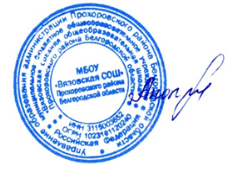 Директор МБОУ «Вязовская СОШ»_________________ Е.А.АноприеваПерспективное меню для дошкольной группы МБОУ «Вязовская СОШ»Приём пищи№ технологической картыНаименование блюдаМассапорцииПищевые веществаПищевые веществаПищевые веществаЭнергетическаяценность (ккал)Витамин С, мг№ рецептурыСтоимостьПриём пищи№ технологической картыНаименование блюдаМассапорцииБЖУЭнергетическаяценность (ккал)Витамин С, мг№ рецептурыСтоимость1-й деньЗавтрак169 аКаша овсяная молочная2001,60,89,751,71,0310,13Завтрак7Какао на молоке1804,2313,93519,86126,8082,111508,94Завтрак36Печенье с 201,52,3614,9883,42-3Завтрак35маслом70,035,770,0653,32-3,1Итого:4077,36112,86544,6315,2483,1425,17Второйзавтрак38Фрукт свежий1000,50,110,1472310Обед66Салат свекольный500,4743,4783,08844,7784161,23Обед200Суп картофельный с рыбой консервированной2003,6281,6088,41460,54411,792388,81Обед78Куры отварные6513,414,870,37188,92,0675912,66Обед215Овощное рагу1352,3312,88518,063103,0249,441244,98Обед18Компот из сухофруктов1800,3220,09225,64398,291,441622,32Обед40Хлеб ржаной382,5080,45612,69262,7-1,13Обед37Батон301,080,4327,41637,728-1,48Итого:69823,74323,82199,507595,9668,73932,61Полдник51Сырники творожные запеченные12017,85415,05419,54280,1730,55813325,33Полдник206Сметанный соус301,361,932,5645,30,11764Полдник26Молоко кипячёное18060,18801,41719,1Итого:35025,21417,08430,1405,472,05838,43Всего:1555 г56,81853,87184,3071363,67875,937106,21Приём пищи№ технологической картыНаименование блюдаМассапорцииПищевые веществаПищевые веществаПищевые веществаЭнергетическаяценность (ккал)Витамин С, мг№ рецептурыСтоимостьПриём пищи№ технологической картыНаименование блюдаМассапорцииБЖУЭнергетическаяценность (ккал)Витамин С, мг№ рецептурыСтоимость2-й  деньЗавтрак192Суп молочный пшённый2005,7286,57724,50174,022,56810,4Завтрак16Чай с лимоном1800,1330,00512,19046,2922,3401541,53Завтрак52Бутерброд с маслом и сыром30/5/153,2226,32515,460127,791110,63Итого:4329,08312,90752,15348,1034,8422,56Второйзавтрак38Сок1000,50,110,1472310Обед68Салат из капусты и моркови500,3211,7391,21621,4969,2231,24Обед194Суп рисовый2001,8722,59315,93890,59427,072522,46Обед124Суфле из отварного мяса птицы запечённое7012,34012,7025,048182,6080,0047315,48Обед150Макароны отварные с маслом1304,4916,11536,72212,710,0171045,88Обед19Компот из лимонов1800,1090,01319,63174,1796,8151663,15Обед40Хлеб ржаной382,5080,45612,69262,7-1,13Обед37Батон301,080,4327,41637,728-1,48Итого:69822,72124,0598,661682,01543,10830,82Полдник5Омлет855,9168,163,614110,6524,081019,47Полдник155Икра кабачковая400,2881,1321,85218,722,30534,4Полдник9Кофейный напиток на молоке1803,4052,99518,67110,591,761517,71Полдник37Батон 301,080,4327,41637,728-1,48Итого:33510,68912,71931,552277,698,1423,06Всего:1565 г42,99349,776192,4631354,80858,08886,44Приём пищи№ технологической картыНаименование блюдаМассапорцииПищевые веществаПищевые веществаПищевые веществаЭнергетическаяценность (ккал)Витамин С, мг№ рецептурыСтоимостьПриём пищи№ технологической картыНаименование блюдаМассапорцииБЖУЭнергетическаяценность (ккал)Витамин С, мг№ рецептурыСтоимость3-й  деньЗавтрак163Каша гречневая рассыпчатая с сахаром1507,932,0713,935261,6-856,75Завтрак14Чай с молоком1802,3562,12516,82091,6221,361535,3Завтрак162Вафли250,660,8319,3388,5-4,25ЗавтракИтого:35510,9465,02550,085441,7221,3616,3Второйзавтрак38Фрукт свежий1000,50,110,1472310Обед173Салат из свеклы с зелёным горошком500,871,874,138,5543,23Обед209Рассольник со сметаной2001,5013,78011,44382,93020,152465,16Обед198Котлета из мяса птицы7014,39614,81935,889213,040,0047516,15Обед83Картофельное пюре1302,1324,09917,230110,6919,561094,87Обед38Сок1800,90,1818,1884,63,638,1Обед40Хлеб ржаной382,5080,45612,69262,7-1,13Обед37Батон301,080,4327,41637,728-1,48Итого:69823,38725,636106,95630,23847,31640,12Полдник129Рыба по- польски7012,446,1788,928140,50,4956120,29Полдник160Горошек зелёный350,681,280,378,442,22754,2Полдник37Батон301,080,4327,41637,728-1,4821Кофейный напиток180--14,9756,10,12181,23Итого:31514,27,8931,684242,7682,79527,2Всего:1468 г49,03338,651198,8191361,72853,47193,62Приём пищи№ технологической картыНаименование блюдаМассапорцииПищевые веществаПищевые веществаПищевые веществаЭнергетическаяценность (ккал)Витамин С, мг№ рецептурыСтоимостьПриём пищи№ технологической картыНаименование блюдаМассапорцииБЖУЭнергетическаяценность (ккал)Витамин С, мг№ рецептурыСтоимость4-й  деньЗавтрак193Суп молочный с вермишелью2005,7286,57724,513174,0352,5025511,06Завтрак7Какао на молоке1804,2313,93519,86126,8082,111508,94Завтрак37Бутерброд  с301,080,4327,41663,42-1,48Завтрак35маслом70,035,770,0653,32-3,10Итого:41711,06916,71451,849417,5834,61224,58Второйзавтрак38Фрукт свежий1000,50,110,1472310Обед158/159Солёный огурец или солёный помидор50--0,783,1-263/2681,68Обед195Свекольник со сметаной2001,8144,3048,78578,94110,19363,55Обед214Биточек из куриной печени759,4996,6264,342113,9217,296421,93Обед91Каша рисовая с томатным соусом130/307,416,26635,685234,442-854,77Обед24Кисель1800,1850,08527,756105,60193,601674,55Обед40Хлеб ржаной382,5080,45612,69262,7-1,13Обед37Батон301,080,4327,41637,728-1,48Итого:69822,49618,16997,456636,432121,0839,09Полдник66Салат свекольный500,5853,4807,39444,7785161,23Полдник131Яйцо варёное405,084,60,2863-2135,70Полдник37Батон301,080,4327,41637,728-1,48Полдник9Кофейный напиток на молоке1803,4052,99518,67110,591,761517,71Итого:30010,1511,50733,76256,0966,7616,12Всего:1515 г44,21546,49193,1651357,111134,45289,79Приём пищи№ технологической картыНаименование блюдаМассапорцииПищевые веществаПищевые веществаПищевые веществаЭнергетическаяценность (ккал)Витамин С, мг№ рецептурыСтоимостьПриём пищи№ технологической картыНаименование блюдаМассапорцииБЖУЭнергетическаяценность (ккал)Витамин С, мг№ рецептурыСтоимость5-й  деньЗавтрак3Вареники ленивые15017,34712,36727,510283,8530,53513424,04Завтрак206Сметанный соус301,361,932,5645,30,11764Завтрак26Молоко кипячёное18060,18801,41719,1ЗавтракИтого:40024,76715,59747,67456,1933,79542,74Второйзавтрак38Фрукт свежий1000,50,110,1472310Обед54Салат из моркови с растительным маслом500,4683,054,69746,9402,32521,33Обед204Борщ со сметаной2001,4013,7128,91172,43525,47373,73Обед134/76Плов из мяса говядины 20013,38519,10936,1360,59714/822,63Обед38Сок18010,220,294439Обед40Хлеб ржаной382,5080,45612,69262,7-1,13Обед37Батон301,080,4327,41637,728-1,48Итого:71819,84226,95990,016674,432,79539,3Полдник27/32Кефир 20060,18801,41829,9Полдник157Плюшка502,951,924,5971,44608,83ПолдникИтого:2508,95232,51772,818,73Всего:1468 г54,05944,656180,2861354,59341,39110,77Приём пищи№ технологической картыНаименование блюдаМассапорцииПищевые веществаПищевые веществаПищевые веществаЭнергетическаяценность (ккал)Витамин С, мг№ рецептурыСтоимостьПриём пищи№ технологической картыНаименование блюдаМассапорцииБЖУЭнергетическаяценность (ккал)Витамин С, мг№ рецептурыСтоимость6-й  деньЗавтрак34Суп молочный овсяной2004,8528,14422,99178,9380,87549,98Завтрак12Чай с сахаром1800,14-12,63647,9470,061520,75Завтрак36Печенье с201,52,3614,9883,42-3Завтрак35маслом70,035,770,0653,32-3,10Итого:4076,52216,27450,666363,6250,9316,83Второйзавтрак38Фрукт свежий1000,50,110,1472310Обед158/159Солёный огурец или солёный помидор50--0,783,1-263/2681,68Обед208Суп гороховый2005,6881,8823,406127,4484,041442,44Обед83Картофельное пюре1302,1324,09917,230110,6919,561094,87Обед196Гуляш из говядины7013,48612,7834,419185,5641,8427134,03Обед19Компот из лимонов1800,1090,01319,63174,1796,8151663,15Обед40Хлеб ржаной382,5080,45612,69262,7-1,13Обед37Батон301,080,4327,41637,728-1,48Итого:69825,00319,66385,574601,40932,25848,78Полдник2Запеканка творожная с изюмом12012,5119,76718,050205,6311,09913125,05Полдник206Сметанный соус301,361,932,5645,30,11764Полдник9Кофейный напиток на молоке1803,4052,99518,67110,591,761517,71ПолдникИтого:33017,27614,69239,28361,5212,95936,76Всего:1535 г49,30150,729185,621373,55538,147112,37Приём пищи№ технологической картыНаименование блюдаМассапорцииПищевые веществаПищевые веществаПищевые веществаЭнергетическаяценность (ккал)Витамин С, мг№ рецептурыСтоимостьПриём пищи№ технологической картыНаименование блюдаМассапорцииБЖУЭнергетическаяценность (ккал)Витамин С, мг№ рецептурыСтоимость7-й  деньЗавтрак167 аСуп молочный гречневый2005,7286,57724,51174,0352,57610,79Завтрак14Чай с молоком1802,3562,12516,82091,6221,361535,30Завтрак52Бутерброд с маслом и сыром30/5/153,2226,32515,46127,7910,066110,63ЗавтракИтого:43011,30615,02756,79393,4483,92626,72Второйзавтрак38Сок1000,50,110,147234,50Обед58Морковь, протёртая с сахаром500,4870,0417,30429,7082,451,23Обед195Суп с фрикадельками2001,8144,3048,78578,94110,19363,55Обед86 аКапуста тушёная1302,365,18611,45399,0777,5451163,73Обед198Котлета из мяса птицы7014,39614,81935,889213,040,0047516,15Обед18Компот из сухофруктов1800,3220,09225,64398,291,441622,32Обед40Хлеб ржаной382,5080,45612,69262,7-1,13Обед37Батон301,080,4327,41637,728-1,48Итого:69822,96725,33109,182619,47791,57929,59Полдник148Оладьи ,запечённые, с сахаром или повидлом806,347,635,3222,6-3827,4Полдник26Молоко кипячёное18060,18801,41719,1Итого:28012,347,743,3302,61,416,5Всего:1508 г47,11348,157219,3721362,52598,90577,31Приём пищи№ технологической картыНаименование блюдаМассапорцииПищевые веществаПищевые веществаПищевые веществаЭнергетическаяценность (ккал)Витамин С, мг№ рецептурыСтоимостьПриём пищи№ технологической картыНаименование блюдаМассапорцииБЖУЭнергетическаяценность (ккал)Витамин С, мг№ рецептурыСтоимость8-й  деньЗавтрак95Каша манная молочная2005,986,70826,2321852,3989610,18Завтрак9Кофейный напиток на молоке1803,4052,99518,67110,591,761517,71ЗавтракЗавтракИтого:4009,44510,90354,502342,634,15823,49Второйзавтрак38Фрукт свежий1000,50,110,1472310Обед72Салат из свеклы и солёных огурцов500,4743,4783,08844,8784301,49Обед199Суп картофельный с мясными фрикадельками2007,7397,9989,825139,98911,84509,77Обед132Голубцы ленивые с мясом птицы20014,6214,6418,68267,4246,2826416,73ОбедОбед38Сок18010,220,294439Обед40Хлеб ржаной382,5080,45612,69262,7-1,13Обед37Батон301,080,4327,41637,928-1,48Итого:71827,42127,20471,901646,91566,1239,60Полдник217Омлет с сыром859,1015,801,4184,10,1710415,21Полдник37Батон301,080,4327,41637,728-1,48Полдник14Чай 1802,3562,12516,82091,6271,361535,30ПолдникИтого:29512,53618,35725,636313,4551,5321,99Всего:1513 г49,90256,564162,1391350,073,80895,08Приём пищи№ технологической картыНаименование блюдаМассапорцииПищевые веществаПищевые веществаПищевые веществаЭнергетическаяценность (ккал)Витамин С, мг№ рецептурыСтоимостьПриём пищи№ технологической картыНаименование блюдаМассапорцииБЖУЭнергетическаяценность (ккал)Витамин С, мг№ рецептурыСтоимость9-й  деньЗавтрак175Макароны, запечённые с сыром1506,036,9123,031850,33-6,88Завтрак7Какао на молоке1804,2313,93519,86126,8082,111508,94ЗавтракЗавтракИтого:36211,79118,97557,93448,5482,4421,92Второйзавтрак38Фрукт свежий1000,50,110,1472310Обед70Салат из свежей капусты500,6433,4784,43250,49118,4241,32Обед207Свекольник со сметаной2001,0521,4479,98754,68210,13521,88Обед219Картофель тушеный с луком и томатом1302,3362,91223,062122,038311114,78Обед142Тефтеля707,16,15,31020,725/616,44Обед18Компот из сухофруктов1800,3220,09225,64398,291,441622,32Обед40Хлеб ржаной382,5080,45612,69262,7-1,13Обед37Батон301,080,4327,41637,728-1,48Итого:69815,04114,91788,532527,92961,6729,35Полдник224Винегрет1002,7367,0469,338109,36212,5323,86Полдник131Яйцо варёное405,084,60,2863-2135,70Полдник37Батон301,080,4327,41637,728-1,48Полдник24Чай 1800,2050,09430,84117,331041675,05Итого:3709,10112,17247,874327,42116,516,09Всего:1530 г36,43346,164204,4361350,897182,6177,36Приём пищи№ технологической картыНаименование блюдаМассапорцииПищевые веществаПищевые веществаПищевые веществаЭнергетическаяценность (ккал)Витамин С, мг№ рецептурыСтоимостьПриём пищи№ технологической картыНаименование блюдаМассапорцииБЖУЭнергетическаяценность (ккал)Витамин С, мг№ рецептурыСтоимость10-й  деньЗавтрак93Каша молочная «Дружба»2005,5266,29426,706178,9012,3469310,56Завтрак15Чай с лимоном2000,20,00513,73052,3362,6201541,53Завтрак37/35Бутерброд с маслом30/71,116,2027,476127,7910,06615ЗавтракИтого:4376,83612,50147,912359,0285,03217,09Второйзавтрак38Фрукт свежий1000,50,110,1472310Обед44Огурец или помидор сезонный501,78,255,51398,782,52525,10Обед204Борщ со сметаной2001,4013,7128,91172,43525,47373,73Обед83Картофельное пюре1302,1324,09917,230110,6919,561094,87Обед213Биточки рыбные709,0415,2139,018116,900,4626118,28Обед24Кисель1800,1850,08527,756105,60193,601674,55Обед40Хлеб ржаной382,5080,45612,69262,7-1,13Обед37Батон301,080,4327,41637,728-1,48Итого:69818,04722,24788,536604,834141,61739,14Полдник154Запеканка творожная12015,07010,29416,820215,9950,74713022,8Полдник206Сметанный соус301,361,932,5645,30,11764Полдник26Молоко кипячёное18060,18801,41719,1ПолдникИтого:35022,4312,32427,38341,2952,24735,9Всего:1585 г47,81347,172173,9281352,157150,896102,13